Nieuwjaarstoernooi v.v.SVI 2023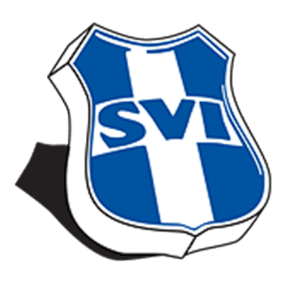 7 januari 2023Onder 16 en 17*Min punten worden nog ingevuld door coördinatorVerander wedstrijdtijden 14 minuten en veldenHuldiging 1t/m3 om 14:00Groep Min punten*SVI O15-14SVI O16-16SVI O17-18SVI O17-33SVI O17-40SVI MO200Begin tijdEind tijdSchemaVeldThuis.UitUitslagScheids11:1511:29Onder 16 en 17Veld 1SVI O15-1-SVI O17-4-Thuisteam11:1511:29Onder 16 en 17Veld 2SVI O17-3-SVI O17-1-Thuisteam11:1511:29Onder 16 en 17Veld 3SVI MO20-SVI O16-1-Thuisteam11:4511:59Onder 16 en 17Veld 1SVI MO20-SVI O17-3-Thuisteam11:4511:59Onder 16 en 17Veld 2SVI O17-1-SVI O15-1-Thuisteam11:4511:59Onder 16 en 17Veld 3SVI O16-1-SVI O17-4-Thuisteam12:1512:29Onder 16 en 17HoofdveldSVI O15-1-SVI MO20-Thuisteam12:1512:29Onder 16 en 17Veld 1SVI O17-4-SVI O17-1-Thuisteam12:1512:29Onder 16 en 17Veld 2SVI O17-3-SVI O16-1-Thuisteam12:4512:59Onder 16 en 17HoofdveldSVI O17-3-SVI O15-1-Thuisteam12:4512:59Onder 16 en 17Veld 1SVI MO20-SVI O17-4-Thuisteam12:4512:59Onder 16 en 17Veld 2SVI O16-1-SVI O17-1-Thuisteam13:1513:29Onder 16 en 17HoofdveldSVI O17-4-SVI O17-3-Thuisteam13:1513:29Onder 16 en 17Veld 1SVI O17-1-SVI MO20-Thuisteam13:1513:29Onder 16 en 17Veld 2SVI O15-1-SVI O16-1-Thuisteam